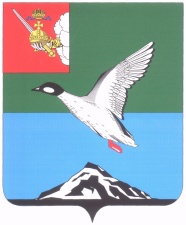 АДМИНИСТРАЦИЯ ЧЕРЕПОВЕЦКОГО МУНИЦИПАЛЬНОГО РАЙОНА П О С Т А Н О В Л Е Н И Еот 13.06.2017 									         № 1850г. ЧереповецО внесении изменений в Порядок проведения оценки регулирующего воздействия проектов муниципальных нормативных правовых актов и экспертизы муниципальных нормативных правовых актов Череповецкого муниципального района, затрагивающих вопросы осуществления предпринимательской и инвестиционной деятельностиПо результатам правовой экспертизы постановления администрации Череповецкого муниципального района от 24.12.2015 № 2822                        «Об утверждении Порядка проведения оценки регулирующего воздействия проектов муниципальных нормативных правовых актов и экспертизы муниципальных нормативных правовых актов Череповецкого муниципального района, затрагивающих вопросы осуществления предпринимательской и инвестиционной деятельности», проведенной Государственно-правовым департаментом Правительства Вологодской областиПОСТАНОВЛЯЮ:Внести изменения в Порядок проведения оценки регулирующего воздействия проектов муниципальных нормативных правовых актов и экспертизы муниципальных нормативных правовых актов Череповецкого муниципального района, затрагивающих вопросы осуществления предпринимательской и инвестиционной деятельности, утвержденный постановлением администрации района от 24.12.2015 № 2822, изложив его в новой редакции согласно приложению.Постановление подлежит размещению на официальном сайте района в информационно-телекоммуникационной сети Интернет.Контроль за исполнением постановления возложить на заместителя главы района по экономике и финансам Н.А. Староверову.Глава района                                                                                   Н.В.Виноградов Приложение к постановлению администрации района от 13.06.2017 №  1850«УТВЕРЖДЕНпостановлениемадминистрации районаот 24.12. 2015 №  2822Порядок проведения оценки регулирующего воздействия проектов муниципальных нормативных правовых актов и экспертизы муниципальных нормативных правовых актов Череповецкого муниципального района, затрагивающих вопросы осуществления предпринимательской  и инвестиционной деятельности(далее – Порядок)1. Общие положения1.1. Настоящий Порядок определяет процедуру действий по подготовке и размещению уведомления об обсуждении предлагаемого правового регулирования, организации публичных консультаций для обсуждения проекта муниципального нормативного правового акта и подготовке заключения об оценке регулирующего воздействия проектов муниципальных нормативных правовых актов Череповецкого муниципального района, затрагивающих вопросы осуществления предпринимательской и инвестиционной деятельности, а также определяет процедуру проведения экспертизы муниципальных нормативных правовых актов Череповецкого муниципального района, устанавливающих новые или изменяющих ранее предусмотренные муниципальными нормативными правовыми актами обязанности для субъектов предпринимательской и инвестиционной деятельности (далее - проекты актов, экспертиза, акты соответственно).1.2. Оценка регулирующего воздействия проектов актов проводится в целях выявления положений, вводящих избыточные обязанности, запреты и ограничения для субъектов предпринимательской и инвестиционной деятельности или способствующих их введению, а также положений, способствующих возникновению необоснованных расходов субъектов предпринимательской и инвестиционной деятельности.1.3. Экспертиза актов проводится в целях выявления положений, необоснованно затрудняющих осуществление предпринимательской и инвестиционной деятельности.1.4. Оценка регулирующего воздействия проектов актов и экспертиза актов, содержащих сведения, составляющие государственную тайну, или сведения конфиденциального характера, а также актов Муниципального Собрания Череповецкого муниципального района, устанавливающих, изменяющих, приостанавливающих, отменяющих местные налоги и сборы и регулирующих бюджетные правоотношения, не проводится.1.5. В целях настоящего Порядка используются следующие понятия:разработчик проекта акта - орган или структурное подразделение администрации Череповецкого муниципального района, осуществивший разработку проекта акта, проведение публичных консультаций по нему и составление информации для подготовки заключения об оценке регулирующего воздействия проекта акта;орган в соответствующей сфере деятельности – орган или структурное подразделение администрации Череповецкого муниципального района, осуществляющий проведение публичных консультаций и составление информации для подготовки заключения при проведении экспертизы акта, затрагивающего вопросы осуществления предпринимательской и инвестиционной деятельности, предмет регулирования которого относится к сфере деятельности органа администрации Череповецкого муниципального района;уполномоченный орган – отдел стратегического планирования администрации Череповецкого муниципального района, осуществляющий подготовку заключения об оценке регулирующего воздействия проекта акта и по результатам проведения экспертизы акта.2. Этапы и процедура проведения оценкирегулирующего воздействия проекта акта2.1. Оценка регулирующего воздействия проекта акта включает следующие этапы:проведение публичных консультаций по проекту акта;подготовка уполномоченным органом заключения об оценке регулирующего воздействия проекта акта.2.2. Разработчик проекта после его подготовки готовит уведомление о проведении публичных консультаций по проекту акта по форме согласно приложению 1 к настоящему Порядку для субъектов предпринимательской и инвестиционной деятельности, лиц, целями деятельности которых являются защита и представление интересов субъектов предпринимательской и инвестиционной деятельности, и обеспечивает размещение его и проекта акта на официальном сайте Череповецкого муниципального района в информационно-телекоммуникационной сети «Интернет» (www.cherra.ru).2.3. Публичные консультации по проекту акта проводятся разработчиком проекта в срок не более 30 и не менее 14 календарных дней после дня размещения уведомления и проекта акта на официальном сайте Череповецкого муниципального района в информационно-телекоммуникационной сети Интернет (www.cherra.ru).2.4. Субъекты предпринимательской и инвестиционной деятельности, лица, целями деятельности которых, являются защита и представление интересов субъектов предпринимательской и инвестиционной деятельности, и иные заинтересованные лица вправе направить предложения и (или) замечания по проекту акта в электронном и (или) письменном виде разработчику проекта.2.5. В случае поступления разработчику проекта замечаний и (или) предложений от субъектов, указанных в пункте 2.4 раздела 2 настоящего Порядка, разработчик проекта рассматривает их в установленный в уведомлении срок.По результатам их рассмотрения разработчик проекта:учитывает предложения и (или) замечания при разработке проекта акта;отказывает в учете предложения и (или) замечания при разработке проекта акта.Разработчик проекта в течение 5 календарных дней со дня окончания публичных консультаций готовит сводное уведомление, в котором указываются содержание предложений и (или) замечаний, результаты их рассмотрения, и размещает его на официальном сайте Череповецкого муниципального района в информационно-телекоммуникационной сети «Интернет» (www.cherra.ru).2.6. Разработчик проекта в течение 10 календарных дней со дня окончания публичных консультаций готовит информацию для подготовки заключения об оценке регулирующего воздействия проекта акта, которая подписывается руководителем разработчика проекта, и направляет проект акта с информацией в уполномоченный орган.2.7. Информация для подготовки заключения об оценке регулирующего воздействия проекта акта должна содержать следующие сведения:- описание проблемы, на решение которой направлен предлагаемый способ нормативного регулирования, оценка негативных эффектов, возникающих в связи с наличием рассматриваемой проблемы;- описание предлагаемого нормативного регулирования и иных возможных способов решения проблемы;- основные группы субъектов предпринимательской и инвестиционной деятельности, иные заинтересованные лица, интересы которых будут затронуты предлагаемым правовым регулированием, оценка количества таких субъектов;- новые, изменяемые, отменяемые функции, полномочия, обязанности и права органов местного самоуправления Череповецкого муниципального района, а также порядок их реализации;- оценка расходов (возможных поступлений) бюджета Череповецкого муниципального района;- новые, изменяемые, отменяемые обязанности, запреты, ограничения для субъектов предпринимательской и инвестиционной деятельности либо изменение содержания таких обязанностей, запретов, ограничений, а также порядок организации их исполнения;- оценка расходов субъектов предпринимательской и инвестиционной деятельности, связанных с необходимостью соблюдения установленных обязанностей, запретов, ограничений либо с изменением содержания таких обязанностей, запретов, ограничений;- риски при решении проблемы предложенным способом нормативного регулирования и риски негативных последствий;- предполагаемая дата вступления в силу проекта акта, оценка необходимости установления переходного периода и (или) отсрочки вступления в силу проекта акта либо необходимость распространения предлагаемого регулирования на ранее возникшие отношения;- сведения о проведении публичных консультаций по проекту акта в соответствии с пунктами 2.2 - 2.4 раздела 2 настоящего Порядка с указанием участников публичных консультаций, поступивших от них предложений и (или) замечаний по проекту акта и результатов их рассмотрения, а также способов проведения публичных консультаций, сроков их начала и окончания;- иные сведения, которые, по мнению разработчика проекта, позволяют оценить обоснованность предлагаемого нормативного регулирования для целей, на которые направлен проект акта, с учетом сбалансированности публичных и частных интересов.2.8. Заключение готовится по форме согласно приложению 2 к настоящему Порядку не позднее 15 рабочих дней со дня поступления проекта акта, информации для подготовки заключения об оценке регулирующего воздействия проекта акта, подготовленной в соответствии с  пунктом 2.7 настоящего Порядка, и при проведении публичных консультаций.Заключение об оценке регулирующего воздействия проекта акта должно содержать вывод о наличии либо отсутствии положений, вводящих избыточные обязанности, запреты и ограничения для субъектов предпринимательской и инвестиционной деятельности или способствующих их введению, а также положений, способствующих возникновению необоснованных расходов субъектов предпринимательской и инвестиционной деятельности и (или) бюджета Череповецкого муниципального района.2.9. Заключение об оценке регулирующего воздействия проекта акта в течение 5 рабочих дней после дня его подписания руководителем уполномоченного органа направляется разработчику акта и размещается на официальном сайте Череповецкого муниципального района в информационно-телекоммуникационной сети «Интернет» (www.cherra.ru).2.10. Выводы, изложенные в заключении об оценке регулирующего воздействия проекта акта, учитываются при его принятии.2.11. При поступлении для проведения оценки регулирующего воздействия в уполномоченный орган проект акта, внесенного в Муниципальное Собрание Череповецкого муниципального района в порядке правотворческой инициативы, уполномоченный орган в течение 3 рабочих дней направляет проект акта органу в соответствующей сфере деятельности для проведения публичных консультаций и составления информации для подготовки заключения об оценке регулирующего воздействия проекта акта.Заключение об оценке регулирующего воздействия проекта акта Муниципального Собрания Череповецкого муниципального района в течение 5 рабочих дней после дня его подписания руководителем уполномоченного органа направляется в Муниципальное Собрание Череповецкого муниципального района и размещается уполномоченным органом на официальном сайте Череповецкого муниципального района в информационно-телекоммуникационной сети «Интернет» (www.cherra.ru). 3. Этапы и процедура проведения экспертизы акта3.1. Экспертиза акта включает следующие этапы:проведение публичных консультаций по акту;подготовка уполномоченным органом заключения по результатам экспертизы акта.3.2. Экспертиза актов осуществляется уполномоченным органом в соответствии с ежегодным планом проведения экспертизы актов (далее - план), который формируется в следующем порядке:3.2.1. Уполномоченный орган не позднее 1 октября года, предшествующего году проведения экспертизы, обеспечивает размещение на официальном Череповецкого муниципального района в информационно-телекоммуникационной сети «Интернет» (www.cherra.ru) сообщения о подготовке плана проведения экспертизы актов в следующем году с предложением представить в уполномоченный орган не позднее 1 ноября года, предшествующего году проведения экспертизы, предложения о необходимости проведения экспертизы актов с указанием сведений, что положения акта могут создавать условия, необоснованно затрудняющие осуществление предпринимательской и инвестиционной деятельности.3.2.2. На основании предложений о проведении экспертизы формируется план, в который включаются акты при наличии сведений, указывающих, что положения правового акта могут создавать условия, необоснованно затрудняющие осуществление предпринимательской и инвестиционной деятельности.3.2.3. План утверждается постановлением администрации Череповецкого муниципального района (далее - постановление) по форме согласно приложению 3 к настоящему Порядку не позднее 31 декабря года, предшествующего году проведения экспертизы.3.2.4. В план вносятся изменения в случае, если акт, включенный в план, прекратил свое действие, признан утратившим силу или отменен.3.2.5. План размещается на официальном сайте Череповецкого муниципального района в информационно-телекоммуникационной сети «Интернет» (www.cherra.ru) в течение 3 рабочих дней со дня его утверждения.3.3. Орган в соответствующей сфере деятельности в соответствии со сроками, указанными в плане, готовит уведомление о проведении публичных консультаций по акту по форме согласно приложению 4 к настоящему Порядку для субъектов предпринимательской и инвестиционной деятельности, лиц, целями деятельности которых являются защита и представление интересов субъектов предпринимательской и инвестиционной деятельности, и обеспечивает размещение его и акта на официальном сайте Череповецкого муниципального района в информационно-телекоммуникационной сети «Интернет» (www.cherra.ru).3.4. Публичные консультации по акту проводятся органом в соответствующей сфере деятельности в срок не менее 30 календарных дней после дня размещения уведомления и акта на официальном сайте Череповецкого муниципального района в информационно-телекоммуникационной сети «Интернет» (www.cherra.ru).3.5. Субъекты предпринимательской и инвестиционной деятельности, лица, целями деятельности которых, являются защита и представление интересов субъектов предпринимательской и инвестиционной деятельности, и иные заинтересованные лица вправе направить предложения и (или) замечания по акту в электронном и (или) письменном виде органу в соответствующей сфере деятельности в срок, установленный в уведомлении.В случае поступления органу в соответствующей сфере деятельности замечаний и (или) предложений от субъектов, указанных в настоящем пункте Порядка, орган в соответствующей сфере деятельности рассматривает их в порядке, предусмотренном пунктом 2.5 раздела 2 настоящего Порядка.3.6. В период проведения публичных консультаций орган в соответствующей сфере деятельности предоставляет в уполномоченный орган информацию для подготовки заключения по результатам экспертизы акта.3.7. Информация для подготовки заключения по результатам экспертизы акта должна содержать следующие сведения:- основные группы субъектов предпринимательской и инвестиционной деятельности, иные заинтересованные лица, интересы которых затронуты правовым регулированием, оценка количества таких субъектов;- оценка расходов субъектов предпринимательской и инвестиционной деятельности, связанных с необходимостью соблюдения установленных обязанностей, запретов, ограничений либо с изменением содержания таких обязанностей, запретов, ограничений;- оценка полезных и негативных эффектов в результате принятия акта за период реализации акта для субъектов предпринимательской и инвестиционной деятельности и бюджета Череповецкого муниципального района;- осуществлены ли все необходимые для достижения целей регулирования акта организационно-технические, методологические, информационные и иные мероприятия;- иные сведения, которые, по мнению органа в соответствующей сфере деятельности, позволяют оценить обоснованность (необоснованность) нормативного регулирования.3.8. Уполномоченный орган готовит заключение по результатам экспертизы акта по форме согласно приложению 5 к настоящему Порядку не позднее 20 рабочих дней со дня проведения публичных консультаций по акту и поступления информации, указанной в соответствии с пунктом 3.7 раздела 3 настоящего Порядка.При подготовке заключения анализируются положения акта, иных правовых актов, регулирующих общественные отношения, являющиеся предметом регулирования акта, и сложившуюся практику их применения; определяются характер и степень воздействия положений акта на регулируемые отношения в сфере предпринимательской и инвестиционной деятельности; оценивается обоснованность нормативного регулирования с учетом сбалансированности публичных и частных интересов.3.9. Заключение по результатам экспертизы акта содержит вывод о наличии либо отсутствии положений акта, необоснованно затрудняющих осуществление предпринимательской и инвестиционной деятельности.3.10. Заключение по результатам экспертизы акта в течение 5 рабочих дней после дня его подписания руководителем уполномоченного органа направляется в орган в соответствующей сфере деятельности,  а заключение по результатам экспертизы решений Муниципального Собрания Череповецкого муниципального района также направляется в Муниципальное Собрание Череповецкого муниципального района.3.11. Заключение по результатам экспертизы акта, в том числе решений Муниципального Собрания района, размещается на официальном сайте Череповецкого муниципального района в информационно-телекоммуникационной сети «Интернет» (www.cherra.ru), в срок, указанный в пункте 3.10 настоящего Порядка.3.12. Выводы, изложенные в заключении по результатам экспертизы акта, являются основанием для отмены, признания утратившим силу, приостановления или изменения акта.Приложение 1к ПорядкуУВЕДОМЛЕНИЕо проведении публичных консультаций по проекту муниципального нормативного правового акта Череповецкого муниципального района,затрагивающего вопросы осуществления предпринимательскойи инвестиционной деятельностиВ соответствии с Порядком проведения оценки регулирующего воздействия проектов муниципальных нормативных правовых актов и   экспертизы муниципальных нормативных правовых актов Череповецкого муниципального района, затрагивающих вопросы осуществления  предпринимательской и инвестиционной деятельности, __________________(указывается наименование разработчика проекта, органа в соответствующей сфере деятельности)уведомляет о проведении публичных консультаций в целях оценки регулирующего воздействия проекта муниципального нормативного   правового акта Череповецкого муниципального района___________________________________________________ (далее - проект).                                   (указывается наименование проекта)Обоснование необходимости подготовки проекта: _________________.Описание  проблемы,  на  решение  которой направлен предлагаемый способ регулирования: _____________________________________________.Срок проведения публичных консультаций: с _________ по _________.Предложения и (или) замечания не рассматриваются в случае направления их после указанного срока.Способ направления ответов: ___________________________________.Прилагаемые к уведомлению документы:Проект.Контактное  лицо  разработчика  проекта (Ф.И.О., должность, телефон): _________________________________________________________________.Краткий комментарий к проекту: ________________________________.Пожалуйста, заполните анкету, приложенную к уведомлению, и направьте ее в соответствии  с указанными выше способами.Приложение к уведомлениюАНКЕТАПо Вашему желанию укажите о себе следующую контактную информацию:Наименование организации (индивидуального предпринимателя) либо Ф.И.О.физического лица: ____________________________________________.Сфера деятельности: _________________________________________.Ф.И.О. контактного лица: ______________________________________.Номер контактного телефона: ___________________________________.Адрес электронной почты (при наличии): _________________________.По Вашему желанию ответьте на следующие вопросы:Считаете ли вы необходимым и обоснованным принятие проекта?_______________________________________________________________Достигает ли,  на Ваш взгляд, данное нормативное регулирование тех целей, на которое оно направлено?__________________________________________________________________Является ли выбранный вариант решения проблемы оптимальным (в том числе с точки зрения  выгод  и  издержек)?  Существуют  ли иные варианты достижения заявленных целей нормативного регулирования? Если да, укажите те из  них,  которые,  по  Вашему  мнению,  были бы менее затратны и/или более эффективны?__________________________________________________________________Какие, по Вашей оценке, субъекты предпринимательской и инвестиционной деятельности будут затронуты предлагаемым  нормативным регулированием (по  видам  субъектов,  по  отраслям, по количеству таких субъектов)?__________________________________________________________________Возможны ли полезные эффекты в случае принятия проекта?__________________________________________________________________Возможны ли негативные эффекты в связи с принятием проекта?__________________________________________________________________Содержит  ли  проект  избыточные  требования  по подготовке и (или) предоставлению документов, сведений, информации?__________________________________________________________________Оцените издержки (материальные, временные, иные), упущенную выгоду субъектов предпринимательской и инвестиционной деятельности, возможные при введении предлагаемого регулирования?Какие из них Вы считаете избыточными и почему?__________________________________________________________________Повлияет ли  введение  предлагаемого  правового  регулирования  на конкурентную среду в отрасли, будет ли способствовать необоснованному изменению расстановки  сил  в  отрасли? Если  да, то как? Приведите по возможности количественные оценки.__________________________________________________________________Требуется ли переходный период для вступления в силу предлагаемого проекта (если  да,  какова  его  продолжительность),  какие ограничения по срокам введения нового нормативного регулирования необходимо учесть?_________________________________________________________________Считаете ли Вы, что нормы,  устанавливаемые  в  представленной редакции проекта, недостаточно обоснованы? Укажите такие нормы.__________________________________________________________________Считаете ли Вы нормы проекта ясными и понятными?__________________________________________________________________________________________________________________________(указываются иные вопросы, определяемые разработчиком проекта,с учетом предмета регулирования проекта  (при необходимости)Иные предложения и замечания по проекту _________________________________________________________________.Приложение 2к ПорядкуЗАКЛЮЧЕНИЕоб оценке регулирующего воздействия на проект муниципального нормативного правового акта Череповецкого муниципального района, затрагивающий вопросы осуществления предпринимательской и инвестиционной деятельностиОтдел стратегического планирования администрации Череповецкого муниципального района (далее - Отдел) в соответствии с Порядком  проведения  оценки регулирующего воздействия проектов муниципальных нормативных правовых актов и экспертизы  муниципальных  нормативных правовых  актов  Череповецкого муниципального района, затрагивающих вопросы осуществления предпринимательской  и инвестиционной деятельности, рассмотрел проект ___________________________________                           (указывается наименование проекта)(далее - проект),направленный ____________________________________________________,             (указывается наименование разработчика проекта, органа в соответствующей сфере деятельности)и сообщает следующее.По проекту проведены публичные консультации в сроки                                    с ________ по _______, __________________________________________                                                                                        (указываются краткие комментарии о проведенных публичных                                                                                                   консультациях, количество и состав участников)По результатам  проведения  оценки  регулирующего  воздействия проекта Отделом сделаны следующие выводы: _______________________________________________________________(выводы в соответствии с пунктом  2.10 раздела 2 Порядка. Обоснование выводов, а также иные замечания и (или) предложения)__________________________                _________           _____________(должность руководителя)                                                             (подпись)                                         (Ф.И.О.)"__"___________ 20__ г. Приложение 3к ПорядкуПЛАНпроведения экспертизы муниципальных нормативных правовыхактов Череповецкого муниципального района, затрагивающих вопросы осуществления предпринимательской и инвестиционной деятельности--------------------------------<*> Правовые акты включаются в план при наличии сведений, указывающих, что положения правового акта могут создавать условия, необоснованно затрудняющие осуществление предпринимательской и инвестиционной деятельности.Приложение  4к ПорядкуУВЕДОМЛЕНИЕо проведении публичных консультаций по муниципальному нормативному правовому акту Череповецкого муниципального района, затрагивающему вопросы осуществления предпринимательской и инвестиционной деятельности В соответствии с Порядком проведения оценки регулирующего воздействия проектов муниципальных  нормативных   правовых  актов и экспертизы муниципальных нормативных правовых актов Череповецкого муниципального района, затрагивающих вопросы осуществления предпринимательской и инвестиционной деятельности, __________________________________________________________________(указывается наименование органа в соответствующей сфере деятельности)уведомляет о проведении публичных консультаций в рамках экспертизы _______________________________________________________ (далее - акт)                (указывается наименование акта)в целях выявления в нем положений, необоснованно затрудняющих осуществление предпринимательской и инвестиционной деятельности.Срок проведения публичных консультаций: с ________ по __________.Предложения   и   (или)   замечания  не  рассматриваются  в  случае  их направления после указанного срока.Способ направления ответов: ___________________________________.Прилагаемые к уведомлению документы:Акт.Контактное лицо (Ф.И.О., должность, телефон): ___________________.Пожалуйста заполните анкету, приложенную к уведомлению, и направьте ее в соответствии  с указанными выше способами.Приложение к уведомлениюАНКЕТАПо Вашему желанию укажите о себе следующую контактную информацию:Наименование  организации (индивидуального предпринимателя) либо Ф.И.О. физического лица): __________________________________________.Сфера деятельности: __________________________________________.Ф.И.О. контактного лица органа в соответствующей деятельности: ___.Номер контактного телефона: ___________________________________.Адрес электронной почты (при наличии): _________________________.По Вашему желанию ответьте на следующие вопросы:1. Какие, по Вашей оценке, субъекты предпринимательской и инвестиционной  деятельности  затронуты  правовым  регулированием (по видам субъектов, по отраслям, по количеству таких субъектов)?__________________________________________________________________2. Есть ли полезные эффекты по результатам реализации акта? Укажите их.__________________________________________________________________3. Есть  ли негативные эффекты по результатам реализации акта? Укажите их.__________________________________________________________________4. Содержит  ли  акт  избыточные  требования  по  подготовке  и  (или) предоставлению  документов,  сведений,  информации?  Содержит  ли  акт иные избыточные требования?__________________________________________________________________5. Оцените  издержки (материальные, временные, иные), упущенную выгоду субъектов  предпринимательской  и  инвестиционной деятельности, возникшие в результате  правового регулирования? Какие из них Вы считаете избыточными и почему?__________________________________________________________________6. Влияет ли правовое регулирование на конкурентную среду в отрасли, способствует ли  необоснованному изменению расстановки сил в отрасли? Если да, то как? Приведите по возможности количественные оценки.____________________________________________________________7.  Считаете  ли  Вы,  что  нормы акта недостаточно обоснованы? Укажите такие нормы.__________________________________________________________________8. Считаете ли Вы нормы акта ясными и понятными?__________________________________________________________________9. _________________________________________________________(указываются иные вопросы, определяемые отделом стратегического планирования, с учетом предмета регулирования акта)10. Иные предложения и замечания по акту.__________________________________________________________________Приложение 5к ПорядкуЗАКЛЮЧЕНИЕпо результатам проведения экспертизы муниципального нормативного правового акта Череповецкого муниципального района, затрагивающего вопросы осуществления предпринимательской и инвестиционной деятельностиОтдел стратегического планирования администрации Череповецкого муниципального района (далее - Отдел) в соответствии с Порядком  проведения  оценки регулирующего воздействия проектов муниципальных нормативных правовых актов и экспертизы муниципальных нормативных правовых  актов Череповецкого муниципального района, затрагивающих вопросы осуществления предпринимательской и инвестиционной деятельности,  рассмотрел _________________________________________                                       (указывается наименование акта)(далее - акт) и сообщает следующее.Органом администрации Череповецкого муниципального района, осуществляющим функции в сфере регулирования акта, является ________________________________________________________________.(наименование органа)Отделом проведены публичные консультации в сроки                               с _______ по ________, ______________________________________________    (указываются краткие комментарии о проведенных публичных консультациях, количество и                состав их участников, основной вывод)В  ходе проведения экспертизы акта Отделом получены и рассмотрены__________________________________________________________________(указываются материалы, сведения (расчеты, обоснования), позиции органовадминистрации Череповецкого муниципального района и представителей предпринимательского сообщества)С учетом информации, полученной в ходе проведения публичных консультаций, и представленных материалов Отделом сделаны следующие выводы: ________________________________________________________________(выводы в соответствии с пунктом 3.12 раздела 3 Порядка. Обоснование выводов, а также иные замечания и (или) предложения)__________________________            _________               _____________(должность руководителя)                       (подпись)                    (Ф.И.О.)"__"________ 20__ г.»№п/пВид, наименование акта, дата и номерПоложение акта <*>Дата начала проведения экспертизыСрок проведения экспертизы1234512...